МУНИЦИПАЛЬНОЕ УЧРЕЖДЕНИЕ«УПРАВЛЕНИЕ ОБРАЗОВАНИЯ»ЭЛЬБРУССКОГО МУНИЦИПАЛЬНОГО РАЙОНАКАБАРДИНО-БАЛКАРСКОЙ РЕСПУБЛИКИ361624, Кабардино-Балкарская Республика, город Тырныауз, проспект Эльбрусский, №-39Тел.4-39-25, e-mail:ruelbrus@yandex.ru28.08.2021г. 	№ 130 ПРИКАЗ«О реализации мероприятий по повышению эффективности
механизмов управления качеством образования» В соответствии с приказом № 22/541 от 02 .06.2021г. Министерства просвещения, науки и по делам молодежи Кабардино-Балкарской Республики «О реализации мероприятий по повышению эффективности механизмов управления качеством образования» П Р И К А З Ы В А Ю: Возложить ответственность за подготовку комплекта документов, подтверждающих сформированность механизмов управления качеством образования, а также реализацию мероприятий по повышению эффективности механизмов управления качеством образования:«система оценки качества подготовки обучающихся» - на заместителя начальника МУ «Управление образования» Шахмурзаеву А.М.;«система работы со школами с низкими результатами обучения и/или школами, функционирующими в неблагоприятных социальных условиях» - на заместителя начальника МУ «Управление образования» Шахмурзаеву А.М. и ведущего специалиста МУ «Управление образования» Джаппуеву Ф.И.;«система выявления, поддержки и развития способностей и талантов у детей и молодежи» на заведующую методическим кабинетом Бапинаеву Э.И. и методиста Атмурзаеву А.И.;«система работы по самоопределению и профессиональной ориентации обучающихся» - на заместителя начальника МУ «Управление образования Шахмурзаеву А.М.; ведущего специалиста МУ «Управление образования» Ахкубекову Ж.К. и методиста Атмурзаеву А.И.;«система мониторинга эффективности руководителей всех образовательных организаций» - на заместителя начальника МУ «Управление образования Шахмурзаеву А.М.; ведущего специалиста МУ «Управление образования» Ахкубекову Ж.К., ведущего специалиста МУ «Управление образования» Хамзатову Л.М.; «система обеспечения профессионального развития педагогических работников» - на заведующую методическим кабинетом Бапинаеву Э.И;«система организации воспитания обучающихся» - на методиста по вос- питательной работе Атмурзаеву А.И.,на социального педагога АбдуллаевуМ. В. «система мониторинга качества дошкольного образования – на ведущего специалиста МУ «Управление образования» Хамзатову Л.М.  Ответственным лицам, указанным в п.1 настоящего приказа, до 9 июля 2022 г. завершить работу по подготовке комплекта документов, подтверждающих сформированность механизмов управления качеством образования.Определить муниципальным координатором, ответственным за качество заполнения форм сбора первичных данных по всем направлениям оценки механизмов управления качеством заведующую методическим кабинетом Бапинаеву Э.И.Программисту МУ «Управление образования» Кочкарову А.М.в разделе «Оценка качества образования», разместить информацию по всем направлениям оценки механизмов управления качеством образования до 12 июля 2022 г.;обеспечить заполнение форм сбора первичных данных по всем направлениям оценки механизмов управления качеством образования и представить его результаты в Минпросвещения КБР до 15 июля 2022 г.Возложить координацию деятельности по реализации мероприятий по повышению эффективности механизмов управления качеством образования, указанных в п.п. 1 и 2, на заместителя начальника МУ «Управление образования Шахмурзаеву А.М. Контроль за исполнением настоящего приказа оставляю за собой.Начальник управления образования 	Н.М.АтакуеваМуниципальнэIуэхущIапIэКъэбэрдей-БалъкъэрРеспубликэми Эльбрус муниципальнэкуейм щIэныгъэмкIэ и управленэ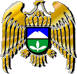 Муниципал учреждениеКъабарты-МалкъарРеспубликаныЭльбрус муниципал районнубилимбериууправлениясы